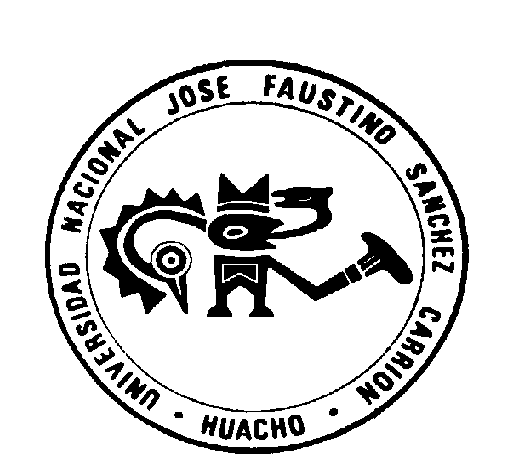 UNIVERSIDAD NACIONALJOSÉ FAUSTINO SÁNCHEZ CARRIÓNFACULTAD DE INGENIERÍA INDUSTRIAL, SISTEMAS E INFORMÁTICADEPARTAMENTO ACADÉMICODE INGENIERÍA INDUSTRIALESCUELA PROFESIONAL DE INGENIERÍA INDUSTRIALS Í L A B OLEAN MANUFACTURINGVII CICLOHUACHO – PERÚ2018-IDATOS GENERALESII.	DESCRIPCIÓN DEL CURSO Y SUMILLAIII.- COMPETENCIAS Y CAPACIDADES IV. CAPACIDADES Y APRENDIZAJES ESPERADOS IV.- MÓDULOS Y SUS CAPACIDADES V.-  DESARROLLO DE LOS MÓDULOS: CONTENIDOS, ESTRATEGIAS DIDÁCTICAS, RESULTADOS DE APRENDIZAJE VI.-  MATERIALES EDUCATIVOS Y OTROS RECURSOS DIDÁCTICOS NECESARIOS MATERIAL EDUCATIVO:VII.-  DESCRIPCIÓN DE LA EVALUACIÓN DEL CURSO VIII.-  BIBLIOGRAFÍA Y REFERENCIAS WEB Lee J. Krajewski y Larry P. Ritzman, Administración de las Operaciones, quinta edición, Pearson Prentice Hall.Roger G. Schroeder, Administración de las Operaciones, conceptos y casos contemporáneos, segunda edición. Mc Graw Hill.James R. Evans y William Lindsay, Administración y Control de Calidad, cuarta edición, Thomson Editores.Martín G. Álvarez Tórres, Manual para elaborar Manuales de políticas y procedimientos, Editorial Panorama, México 1996.					Huacho, 02 de abril de 2018                                                      Ing. Javier Alberto Manrique Quiñonez                                    CIP N°48354 ESCUELA PROFESIONAL INGENIERÍA INDUSTRIALÁREA OPERACIONES - COMPLEMENTARIOS ESPECIALIZADOS CÓDIGO09407CARÁCTER OBLIGATORIOPREREQUISITO CRÉDITOS04                   HORAS TEORICAS: 03       HORAS PRÁCTICAS: 02PLAN DE ESTUDIOS 09SEMESTRE ACADÉMICO   2018-ICICLO VIIDOCENTE Ing. JAVIER ALBERTO MANRIQUE QUIÑONEZCIP N° 48354email: jmanriqueq@hotmail.com          Fijo: 012391847        Celular: 943558889Facebook: Javier Alberto Manrique QuiñonezUn sistema de producción con enfoque Lean  tiene como objetivo satisfacer a los clientes con un producto y/o servicio de calidad, cantidad y plazos acordados utilizando para ello la mínima cantidad de recursos. Basa su efectividad en combinación, sincronización, equilibrio y el control de las actividades que conforman los procesos, la fiabilidad y la flexibilidad de la maquinaria y equipos, la simplificación del flujo de materiales y respecto a las personas. En enfoque Lean busca aumentar la productividad, reducir costos, reducir los stocks, reducir plazos de entrega y aumentar la flexibilidad en la producción de productos y/o servicios.El curso de Lean Manufacturing es de naturaleza teórico-práctica diseñado para que el estudiante adquiera las competencias Lean y los aplique en los procesos de producción de  productos y/servicios con la finalidad de eliminar el desperdicio de recursos y todas las actividades de los procesos que no agregan valor y que conforman los métodos de producción. La razón fundamental es  incrementar la productividad optimizando los procesos, reduciendo los costos, reduciendo y tiempo de ciclo, así como crear una conciencia y habilidad para hacer de Lean una manera de enfrentar problemas con un enfoque de mejora continua e incremento de la excelencia operativa para aumentar la competitividad empresarial.COMPETENCIA: Analiza los procesos de una organización para diseñar procesos esbeltos de calidad y de producción limpia, amigable con el medio ambiente, para proponer el proceso más conveniente, incrementando la productividad con técnicas que aseguren su cumplimiento.SUMILLA: Los siete desperdicios, principios Lean. Herramientas Lean. Análisis de la cadena de valor. Diagrama causa efecto. Las 5Ss. Tormenta de ideas. Mantenimiento productivo total. Beneficios y claves para la aplicación del TPM. Ciclo Kaisen. Justo a tiempo y los siete pilares. Kamban y tipos. Estandarización de las operaciones. Células de producción. Cambio rápido de herramientas. Efectividad global del equipo. Lead time.COMPETENCIA Analiza los procesos de una organización para diseñar procesos esbeltos de calidad y de producción limpia, amigable con el medio ambiente, para proponer el proceso más conveniente, incrementando la productividad con técnicas que aseguren su cumplimiento.CAPACIDADES 1. 	Ante la necesidad de optimizar procesos, identifica actividades que no generan valor utilizando para ello los procedimientos de mejora de métodos de trabajo.CAPACIDADES 2. 	En una empresa industrial, diseña procesos esbeltos de calidad de acuerdo a las normas internacionales.CAPACIDADES 3.	En un contexto de competitividad, propone nuevas técnicas de mejora de procesos, que permitan desarrollar convenientemente a las organizaciones cumpliendo con los estándares de calidad.CAPACIDADES 4. 	Tomando como base la mejora continua participa en el incremento de la productividad, para ello tenemos que ser más eficientes y eficaces.CAPACIDAD  01APRENDIZAJES ESPERADOSAnte la necesidad de optimizar procesos, identifica actividades que no generan valor utilizando para ello los procedimientos de mejora de métodos de trabajo.1. 	Modela procesos  para entender como se genera valor en los sistemas de producción.Ante la necesidad de optimizar procesos, identifica actividades que no generan valor utilizando para ello los procedimientos de mejora de métodos de trabajo.2. 	Analiza procesos  a través del análisis de la cadena de flujo de valor para  ubicar actividades que no generan valor en los sistemas de producción.Ante la necesidad de optimizar procesos, identifica actividades que no generan valor utilizando para ello los procedimientos de mejora de métodos de trabajo.3. 	Utilizan herramientas para explicar las causas y efectos de los problemas en los sistemas de producciónAnte la necesidad de optimizar procesos, identifica actividades que no generan valor utilizando para ello los procedimientos de mejora de métodos de trabajo.4. 	Aplica 5 ‘S para lograr mejoras sustanciales en los sistemas de producciónCAPACIDAD  02APRENDIZAJES ESPERADOSEn una empresa industrial, diseña procesos esbeltos de calidad de acuerdo a las normas internacionales.1. 	Aplica Justo a Tiempo como estrategia Lean para aumentar la producción en sistemas de producción.En una empresa industrial, diseña procesos esbeltos de calidad de acuerdo a las normas internacionales.2. 	Aplica Kanban para controlar el avance del trabajo en el contexto de una línea de un sistema de producción. En una empresa industrial, diseña procesos esbeltos de calidad de acuerdo a las normas internacionales.3. 	Aplica estrategia Push y Pull para gestionar el proceso un sistema de producción.En una empresa industrial, diseña procesos esbeltos de calidad de acuerdo a las normas internacionales.4. 	Aplica las técnicas PokaYoke y Heijunja para ajustar la producción a la demanda de un sistema de producción.CAPACIDAD  03APRENDIZAJES ESPERADOSEn un contexto de competitividad, propone nuevas técnicas de mejora de procesos, que permitan desarrollar convenientemente a las organizaciones cumpliendo con los estándares de calidad.1. 	Aplica TPM a para  eliminar o reducir las ineficiencia en un sistema de producción. En un contexto de competitividad, propone nuevas técnicas de mejora de procesos, que permitan desarrollar convenientemente a las organizaciones cumpliendo con los estándares de calidad.2. 	Aplica SMED en la reducción de tiempos de alistamiento en las máquinas y equipos en un sistema de producción.En un contexto de competitividad, propone nuevas técnicas de mejora de procesos, que permitan desarrollar convenientemente a las organizaciones cumpliendo con los estándares de calidad.3. 	Aplica  Takt Time para ajustar la producción a la demanda en un sistema de producción.En un contexto de competitividad, propone nuevas técnicas de mejora de procesos, que permitan desarrollar convenientemente a las organizaciones cumpliendo con los estándares de calidad.4. 	Aplica HEIJUNJA para ajustar la producción a la demanda en un sistema de producción.CAPACIDAD  04APRENDIZAJES ESPERADOSTomando como base la mejora continua participa en el incremento de la productividad, para ello tenemos que ser más eficientes y eficaces.1. 	Aplica la filosofía para lograr la mejora continua  en un sistema de producción.Tomando como base la mejora continua participa en el incremento de la productividad, para ello tenemos que ser más eficientes y eficaces.2. 	Aplica técnicas para ejecutar un proceso de la misma manera y  mismo tiempo en condiciones similares para lograr resultados repetitivos en sistema de producción.Tomando como base la mejora continua participa en el incremento de la productividad, para ello tenemos que ser más eficientes y eficaces.3. 	Aplica técnicas para implementar células de producción para fabricar productos similares utilizando los mismos equipos para optimizar el proceso en un sistema de producción  Tomando como base la mejora continua participa en el incremento de la productividad, para ello tenemos que ser más eficientes y eficaces.4. 	Aplica técnicas para medir la efectividad global del equipo/proceso.MÓDULO MÓDULOS Y SUS CAPACIDADES RELACIONADASMÓDULOS Y SUS CAPACIDADES RELACIONADAS SEMANASMÓDULO  NOMBRE DEL MÓDULOCAPACIDAD DEL MÓDULO1,2,3,4ISistemas de producción y Lean Manufacturing.Ante la necesidad de optimizar procesos, identifica actividades que no generan valor utilizando para ello los procedimientos de mejora de métodos de trabajo.1,2,3,4IIDiseño de sistemas de producción.En una empresa industrial, diseña procesos esbeltos de calidad de acuerdo a las normas internacionales.5,6,7,8IIITécnicas de mejora de procesos.En un contexto de competitividad, propone nuevas técnicas de mejora de procesos, que permitan desarrollar convenientemente a las organizaciones cumpliendo con los estándares de calidad.9,10,11,12IVMejora continua.Tomando como base la mejora continua participa en el incremento de la productividad, para ello tenemos que ser más eficientes y eficaces.13,14,15,16MÓDULO I: Sistemas de producción y Lean manufacturing.CAPACIDAD DEL MÓDULO I: Ante la necesidad de optimizar procesos, identifica actividades que no generan valor utilizando para ello los procedimientos de mejora de métodos de trabajo.CAPACIDAD DEL MÓDULO I: Ante la necesidad de optimizar procesos, identifica actividades que no generan valor utilizando para ello los procedimientos de mejora de métodos de trabajo.CAPACIDAD DEL MÓDULO I: Ante la necesidad de optimizar procesos, identifica actividades que no generan valor utilizando para ello los procedimientos de mejora de métodos de trabajo.CAPACIDAD DEL MÓDULO I: Ante la necesidad de optimizar procesos, identifica actividades que no generan valor utilizando para ello los procedimientos de mejora de métodos de trabajo.CAPACIDAD DEL MÓDULO I: Ante la necesidad de optimizar procesos, identifica actividades que no generan valor utilizando para ello los procedimientos de mejora de métodos de trabajo.CAPACIDAD DEL MÓDULO I: Ante la necesidad de optimizar procesos, identifica actividades que no generan valor utilizando para ello los procedimientos de mejora de métodos de trabajo.MÓDULO I: Sistemas de producción y Lean manufacturing.SEMANACONTENIDOSCONTENIDOSCONTENIDOSESTRATEGIA DIDÁCTICAAPRENDIZAJES ESPERADOS MÓDULO I: Sistemas de producción y Lean manufacturing.SEMANACONCEPTUALPROCEDIMENTALACTITUDINALESTRATEGIA DIDÁCTICAAPRENDIZAJES ESPERADOS MÓDULO I: Sistemas de producción y Lean manufacturing.1Filosofía Lean. Principios Lean. Los 7 desperdicios. Herramientas Lean. Proceso. Gestión por Procesos. Tipo de procesos. Modela procesos utilizando Bizage y BPMN.Trabajo en equipo para aplicar modelamiento de procesos.Establece dinámicas grupales para adiestrar en  modelamiento de procesos para entender como generan valor los sistemas de producción.Modela procesos  para entender como se genera valor en los sistemas de producción.MÓDULO I: Sistemas de producción y Lean manufacturing.2Análisis de la cadena de flujo de valor y tiempo de Ciclo (Lead time). Modela cadena de flujo de valor utilizando Visio.Trabajo en equipo para aplicar análisis de la cadena de flujo de valor.Establece dinámicas grupales para adiestrar en análisis de cadena de flujo valor para comprender como generan valor los sistemas de producción.Analiza procesos  a través del análisis de la cadena de flujo valor para  ubicar actividades que no generan valor en los sistemas de producción.MÓDULO I: Sistemas de producción y Lean manufacturing.3Tormenta de ideas. 5 ¿Por qué? Diagrama causa-efecto.  Diagrama de frecuencias. Diagrama de Pareto.Modela gráficos de  causa- efecto, diagrama de frecuencias y diagramas de Pareto utilizando Visio/Minitab.Trabajo en equipo para aplicar herramientas para explicar las causas y efectos de los problemas en los sistemas de producción. Establece dinámicas grupales para adiestrar en aplicar herramientas para explicar las causas y efectos de los problemas en los sistemas de producción.Utiliza herramientas para explicar las causas y efectos de los problemas en los sistemas de producciónMÓDULO I: Sistemas de producción y Lean manufacturing.4Las 5’SDesarrolla prácticas de laboratorio  utilizando el laboratorio de métodos para aplicar 5’S.Trabajo en equipo para aplicar 5´S para lograr mejoras sustanciales en los sistemas de producciónEstablece dinámicas grupales para adiestrar en la aplicación de las 5’S para lograr mejoras en los sistemas de producción.Aplica 5‘S para lograr mejoras sustanciales en los sistemas de producciónMÓDULO I: Sistemas de producción y Lean manufacturing.EVALUACIÓNEVALUACIÓNEVALUACIÓNEVALUACIÓNEVALUACIÓNEVALUACIÓNMÓDULO I: Sistemas de producción y Lean manufacturing.EVALUACIÓN(4 Horas)EVIDENCIA DE PRODUCTOInformes escritos de la presentación sobre un tema inherente a su carrera. EVIDENCIA DE DESEMPEÑOLista de cotejo y observación en el desarrollo el laboratorio de aplicación de herramientas.EVIDENCIA DE CONOCIMIENTOSustentación oral y exposiciones de los informes presentados.MÓDULO II: Diseño de sistemas de producción.CAPACIDAD DEL MÓDULO II: En una empresa industrial, diseña procesos esbeltos de calidad de acuerdo a las normas internacionales.CAPACIDAD DEL MÓDULO II: En una empresa industrial, diseña procesos esbeltos de calidad de acuerdo a las normas internacionales.CAPACIDAD DEL MÓDULO II: En una empresa industrial, diseña procesos esbeltos de calidad de acuerdo a las normas internacionales.CAPACIDAD DEL MÓDULO II: En una empresa industrial, diseña procesos esbeltos de calidad de acuerdo a las normas internacionales.CAPACIDAD DEL MÓDULO II: En una empresa industrial, diseña procesos esbeltos de calidad de acuerdo a las normas internacionales.CAPACIDAD DEL MÓDULO II: En una empresa industrial, diseña procesos esbeltos de calidad de acuerdo a las normas internacionales.MÓDULO II: Diseño de sistemas de producción.SEMANACONTENIDOSCONTENIDOSCONTENIDOSESTRATEGIA DIDÁCTICAAPRENDIZAJES ESPERADOS MÓDULO II: Diseño de sistemas de producción.SEMANACONCEPTUALPROCEDIMENTALACTITUDINALESTRATEGIA DIDÁCTICAAPRENDIZAJES ESPERADOS MÓDULO II: Diseño de sistemas de producción.5El Justo a Tiempo. Los siete pilares del Justo a Tiempo.Desarrolla prácticas  utilizando el laboratorio de métodos para aplicar Justo a Tiempo.Trabajo en equipo para aplicar Justo a Tiempo para aumentar la producción en un  sistemas de producciónEstablece dinámicas grupales para adiestrar en la aplicación de Justo a Tiempo para aumentar la producción en un sistema de producción.Aplica Justo a Tiempo como estrategia Lean para aumentar la producción en sistemas de producción.MÓDULO II: Diseño de sistemas de producción.6Kanban.  Tipos de KanbanDesarrolla prácticas  utilizando el laboratorio de métodos para aplicar Kanban.Trabajo en equipo para aplicar Kanban para controlar avances  en un sistema de producción.Establece dinámicas grupales para adiestrar en la aplicación de Kanban  para controlar el avance del trabajo en el contexto de una línea de producción en los sistemas de producción.Aplica Kanban para controlar el avance del trabajo en el contexto de una línea de un sistema de producción. MÓDULO II: Diseño de sistemas de producción.7Estrategias Push y Pull en operaciones. SMED,Desarrolla prácticas  utilizando el laboratorio de métodos para aplicar las estrategias Push y Pull.Trabajo en equipo para aplicar la estrategia Push y Pull para gestionar el proceso de producción en un sistema de producción.Establece dinámicas grupales para adiestrar en la aplicación de las estrategias Push y Pull para gestionar el proceso de un sistema de producciónAplica estrategia Push y Pull para gestionar el proceso de un sistema de producción.MÓDULO II: Diseño de sistemas de producción.8PokaYoke y Heijunja Desarrolla prácticas   utilizando el laboratorio de métodos para aplicar PokaYoke y HeijunjaTrabajo en equipo para aplicar PokaYoke y Heijunja  para ajustar la producción  a la demanda de un sistema de producción.Establece dinámicas grupales para adiestrar en la aplicación de PokaYoke y Heijunja  para ajustar la producción  a la demanda de un sistema de producción.Aplica las técnicas PokaYoke y Heijunja para ajustar la producción a la demanda de un sistema de producción.MÓDULO II: Diseño de sistemas de producción.EVALUACIÓNEVALUACIÓNEVALUACIÓNEVALUACIÓNEVALUACIÓNEVALUACIÓNMÓDULO II: Diseño de sistemas de producción.EVALUACIÓN(4 Horas)EVIDENCIA DE PRODUCTOInformes escritos de la presentación sobre un tema inherente a su carrera. EVIDENCIA DE DESEMPEÑOLista de cotejo Observación en el desarrollo el laboratorio de aplicación de herramientas.EVIDENCIA DE CONOCIMIENTOSustentación oralExposiciones de los informes presentados.MÓDULO III: Técnicas de mejora de procesos.CAPACIDAD DEL MÓDULO III: En un contexto de competitividad, propone nuevas técnicas de mejora de procesos, que permitan desarrollar convenientemente a las organizaciones cumpliendo con los estándares de calidad.CAPACIDAD DEL MÓDULO III: En un contexto de competitividad, propone nuevas técnicas de mejora de procesos, que permitan desarrollar convenientemente a las organizaciones cumpliendo con los estándares de calidad.CAPACIDAD DEL MÓDULO III: En un contexto de competitividad, propone nuevas técnicas de mejora de procesos, que permitan desarrollar convenientemente a las organizaciones cumpliendo con los estándares de calidad.CAPACIDAD DEL MÓDULO III: En un contexto de competitividad, propone nuevas técnicas de mejora de procesos, que permitan desarrollar convenientemente a las organizaciones cumpliendo con los estándares de calidad.CAPACIDAD DEL MÓDULO III: En un contexto de competitividad, propone nuevas técnicas de mejora de procesos, que permitan desarrollar convenientemente a las organizaciones cumpliendo con los estándares de calidad.CAPACIDAD DEL MÓDULO III: En un contexto de competitividad, propone nuevas técnicas de mejora de procesos, que permitan desarrollar convenientemente a las organizaciones cumpliendo con los estándares de calidad.MÓDULO III: Técnicas de mejora de procesos.SEMANACONTENIDOSCONTENIDOSCONTENIDOSESTRATEGIA DIDÁCTICAAPRENDIZAJES ESPERADOS MÓDULO III: Técnicas de mejora de procesos.SEMANACONCEPTUALPROCEDIMENTALACTITUDINALESTRATEGIA DIDÁCTICAAPRENDIZAJES ESPERADOS MÓDULO III: Técnicas de mejora de procesos.9Mantenimiento Productivo Total. Beneficios y claves para la aplicación del TPM. Desarrolla prácticas  utilizando el laboratorio de métodos para aplicar TPM. Trabajo en equipo para aplicar TPM  para eliminar o reducir la ineficiencia en un sistema de producción.Establece dinámicas grupales para adiestrar en la aplicación de TPM  para ajustar la producción  a la demanda de un sistema de producción.Aplica TPM a para  eliminar o reducir las ineficiencia en un sistema de producción. MÓDULO III: Técnicas de mejora de procesos.10SMED y el cambio rápido de herramientas.Desarrolla prácticas   utilizando el laboratorio de métodos para aplicar SMED.Trabajo en equipo para aplicar SMED para reducir los tiempos de alistamiento en las máquinas y equipos. Establece dinámicas grupales para adiestrar en la aplicación de SMED  en la reducción de tiempos de alistamiento en las máquinas y equipos en un sistema de producción.Aplica SMED en la reducción de tiempos de alistamiento en las máquinas y equipos en un sistema de producción.MÓDULO III: Técnicas de mejora de procesos.11Takt Time Desarrolla prácticas utilizando el laboratorio de métodos para aplicar Takt Time. Trabajo en equipo para aplicar Takt Time para ajustar la producción a la demanda en un sistema de producción. Establece dinámicas grupales para adiestrar en la aplicación de Takt Time para ajustar la producción a la demanda en un sistema de producción.Aplica  Takt Time para ajustar la producción a la demanda en un sistema de producción.MÓDULO III: Técnicas de mejora de procesos.12Heijunja técnica para ajustar la producción a la demanda.Desarrolla prácticas  utilizando el laboratorio de métodos para aplicar Heijunja.Trabajo en equipo para aplicar Heijunja para ajustar la producción a la demanda en un sistema de producción.Establece dinámicas grupales para adiestrar en la aplicación de PokaYoke y Heijunja  para ajustar la producción  a la demanda de un sistema de producción.Aplica Heijunja para ajustar la producción a la demanda en un sistema de producción.MÓDULO III: Técnicas de mejora de procesos.EVALUACIÓNEVALUACIÓNEVALUACIÓNEVALUACIÓNEVALUACIÓNEVALUACIÓNMÓDULO III: Técnicas de mejora de procesos.EVALUACIÓN(4 Horas)EVIDENCIA DE PRODUCTOInformes escritos de la presentación sobre un tema inherente a su carrera. EVIDENCIA DE DESEMPEÑOLista de cotejo Observación en el desarrollo el laboratorio de aplicación de herramientas.EVIDENCIA DE CONOCIMIENTOSustentación oralExposiciones de los informes presentados.MÓDULO IV: Mejora continua.CAPACIDAD DEL MÓDULO IV: Tomando como base la mejora continua participa en el incremento de la productividad, para ello tenemos que ser más eficientes y eficaces.CAPACIDAD DEL MÓDULO IV: Tomando como base la mejora continua participa en el incremento de la productividad, para ello tenemos que ser más eficientes y eficaces.CAPACIDAD DEL MÓDULO IV: Tomando como base la mejora continua participa en el incremento de la productividad, para ello tenemos que ser más eficientes y eficaces.CAPACIDAD DEL MÓDULO IV: Tomando como base la mejora continua participa en el incremento de la productividad, para ello tenemos que ser más eficientes y eficaces.CAPACIDAD DEL MÓDULO IV: Tomando como base la mejora continua participa en el incremento de la productividad, para ello tenemos que ser más eficientes y eficaces.CAPACIDAD DEL MÓDULO IV: Tomando como base la mejora continua participa en el incremento de la productividad, para ello tenemos que ser más eficientes y eficaces.MÓDULO IV: Mejora continua.SEMANACONTENIDOSCONTENIDOSCONTENIDOSESTRATEGIA DIDÁCTICAAPRENDIZAJES ESPERADOS MÓDULO IV: Mejora continua.SEMANACONCEPTUALPROCEDIMENTALACTITUDINALESTRATEGIA DIDÁCTICAAPRENDIZAJES ESPERADOS MÓDULO IV: Mejora continua.13Kaisen. Herramientas de análisis cualitativo y cuantitativo para la medición de procesos.Desarrolla prácticas   utilizando el laboratorio de métodos para aplicar la filosofía Kaisen.Trabajo en equipo para aplicar Kaisen para lograr la mejora continua en un sistema de producción.Establece dinámicas grupales para adiestrar en la aplicación del Kaisen para lograr la mejora continua  en un sistema de producción.Aplica la filosofía Kaisen para lograr la mejora continua  en un sistema de producción.MÓDULO IV: Mejora continua.14Estandarización de las operaciones.Desarrolla prácticas   utilizando el laboratorio de métodos para aplicar estandarización de métodos.Trabajo en equipo para aplicar estandarización de las operaciones para ejecutar un proceso de la misma manera, mismo tiempo y en condiciones similares para lograr resultados repetitivos en sistema de producción.Establece dinámicas grupales para adiestrar técnicas de estandarización de opera-ciones para ejecutar un proceso de la misma manera,  mismo tiempo y en condiciones similares para lograr resultados repetitivos en sistema de producción.Aplica técnicas de estandarización de operaciones para ejecutar un proceso de la misma manera,  mismo tiempo y en condiciones similares para lograr resultados repetitivos en sistema de producción.MÓDULO IV: Mejora continua.15Células de producción.Desarrolla prácticas utilizando el laboratorio de métodos para simular células de producción.Trabajo en equipo para simular células de producción para fabricar productos similares utilizando los mismos equipos para optimizar el proceso en un sistema de producción.Establece dinámicas grupales para adiestrar en la aplicación de células de producción para fabricar productos similares utilizando los mismos equipos para optimizar el proceso en un sistema de producción  Aplica técnicas para implementar células de producción para fabricar productos similares utilizando los mismos equipos para optimizar el proceso en un sistema de producción  MÓDULO IV: Mejora continua.16Efectividad global del equipo/proceso.Desarrolla prácticas  utilizando el laboratorio de métodos simular y calcular efectividad global del equipo/proceso.Trabajo en equipo para simular y calcular efectividad global del equipo/proceso.Establece dinámicas grupales para adiestrar en la medición de la efectividad global del equipo/Proceso.Aplica técnicas para medir la efectividad global del equipo/proceso.MÓDULO IV: Mejora continua.EVALUACIÓNEVALUACIÓNEVALUACIÓNEVALUACIÓNEVALUACIÓNEVALUACIÓNMÓDULO IV: Mejora continua.EVALUACIÓN(4 Horas)EVIDENCIA DE PRODUCTOInformes escritos de la presentación sobre un tema inherente a su carrera. EVIDENCIA DE DESEMPEÑOLista de cotejo Observación en el desarrollo el laboratorio de aplicación de herramientas.EVIDENCIA DE CONOCIMIENTOSustentación oralExposiciones de los informes presentados.TIPO MATERIAL EDUCATIVOMATERIAL EDUCATIVO INDICACIÓN DE USO1.	Materiales impresoLibrosRevistasPara consulta y desarrollo de las prácticas.2.	Materiales de apoyo gráficoPizarrónPara las indicaciones de las prácticas y para la exposición 3.	Materiales de audio y videoDVDsVideosPara analizar casos de tecnología en el aprendizaje.4. 	Materiales de las nuevas tecnologíasInternet, aula virtual, data Para las clases virtuales Evaluación de módulos temáticos 1,2, 3 y 4PorcentajeInstrumentosEvaluación de conocimiento 30 %Informes escritos y presentación sobre tema tratado inherente a su carrera y la importancia para la carrera. Evaluación de producto  35 %Desarrollo de las prácticas de laboratorio de aplicación del software del tema tratado. Evaluación de desempeño 35 %Exposiciones grupales de los informes presentados y argumentación de la importancia del tema para el desarrollo profesional.Total, promedio para cada evaluación 100 %